VSTUPNÍ ČÁSTNázev moduluSystematická práce se zbožím (E)Kód modulu66-m-2/AM61Typ vzděláváníVšeobecné vzděláváníTyp moduluvšeobecně vzdělávací průpravnýVyužitelnost vzdělávacího moduluKategorie dosaženého vzděláníE (dvouleté, EQF úroveň 2)Skupiny oborů66 - ObchodVzdělávací oblastiIN - Informatické vzděláváníKomplexní úlohaObory vzdělání - poznámky66-51-E/01 Prodavačské práceDélka modulu (počet hodin)16Poznámka k délce moduluPlatnost modulu od30. 04. 2020Platnost modulu doVstupní předpokladyNejsou stanovenyJÁDRO MODULUCharakteristika moduluCílem modulu je zapojit vzdělávání v informačních a komunikačních technologiích do výuky odborných předmětů tak, aby informatické myšlení podporovalo osvojení některých odborných kompetencí. Modul je využitelný všemi obory kategorie E (nebo případně H). Pro inspiraci je sice zaměřený na obor 66-51-E/01 Prodavačské práce, ale při vhodné modifikaci ho lze aplikovat na libovolný jiný obor. Ze vzdělávací oblasti Informatické myšlení by si žák měl osvojit kompetence z okruhu „Informační systémy“. Z odborných znalostí a dovedností modul pracuje s obsahovým okruhem „Obchodně provozní činnosti“.Očekávané výsledky učení(Očekávané výsledky učení lze pro realizaci přizpůsobit možnostem žáků.)Žák:skladuje zboží podle stanoveného systému;vlastními slovy popíše stanovený princip skladování a zdůvodní jeho klasifikaci/značení;samostatně organizuje údaje v tabulce;vlastními slovy popíše systém, podle kterého vkládá data do tabulky;používá funkce tabulkového procesoru: vyhledávání, filtrování, řazení položek;odhalí chyby či nedostatky a opraví je.Vazba na RVPObchodní operace v prodejněa) provede základní činnosti spojené s odběrem, přejímkou, kontrolou zboží, ověření záruční doby, doby použitelnosti, minimální trvanlivosti;b) uloží zboží do regálů a volných stohů v souladu s charakterem zboží;c) uplatňuje zásady správného skladování a dodržování bezpečnostních, protipožárních a hygienických předpisů;d) zná pravidla pro označování obalů;e) vysvětlí důsledky používání nevhodných, poškozených, špatně či nedostatečně označených obalů;f) rozliší základní druhy obalových materiálů podle vlastností a použití;g) ovládá a v praxi aplikuje optimální skladovací podmínky pro konkrétní sortiment zboží;h) upraví a připraví vybrané skupiny zboží k prodeji;i) ovládá základní problematiku vybraných zbožových skupin.Informační systémyvysvětlí účel informačních systémů, které používá, a identifikuje jejich jednotlivé (systémové) prvky a vztahy mezi nimi;vyhledává, vkládá, upravuje data přes uživatelské rozhraní; řadí a filtruje (v jednoduchých případech) záznamy v tabulce;pro vymezený problém navrhne tabulku, identifikuje chyby v evidovaných datech a opraví je.Obsah vzdělávání (rozpis učiva)(Učivo lze pro realizaci přizpůsobit možnostem žáků.)Obchodní operace v prodejněnákup, příjem, skladování, příprava zboží k prodeji, prodej vybraných skupin zbožízákladní členění a charakteristika vybraných skupin zbožíBOZP při skladování vybraných skupin zbožíInformační systémyúčel a charakteristika informačního systému; tabulkový procesorprvky a procesy informačního systému, jeho uživatelé a jejich oprávněníintegrita a bezpečnost dat v informačních systémechdatabáze, atribut, záznamtřídění, filtrace datUčební činnosti žáků a strategie výuky(Učební činnosti lze pro realizaci přizpůsobit možnostem žáků. Navrhované rozložení: 2 části po 5–6 hodinách, případně déle dle potřeby.)Část 1 (5–6 hodin)Žákoznačuje skladované zboží v prodejně podle stanoveného klíče (v rámci OV; ostatní body se odehrávají v hodinách věnovaných informatice);popíše klíč k označování zboží v prodejně, kde se odehrává jeho odborný výcvik;vysvětlí důvod klasifikace a označování zboží.Učitel vede žáky k přemýšlení o významových rysech, podle kterých je zboží z dané prodejny možné klasifikovat (typ výrobku, účel, cena, značka, specifické zacházení při manipulaci, délka záruční doby, ale také identifikace potenciálních bezpečnostních, hygienických nebo požárních rizik apod.); je možné se zamyslet nad tím, zda některé relevantní rysy zboží v klíči k označování nebo v systému skladování nechybí.Část 2 (5–6 hodin)Seznámení s tabulkovým procesorem a jeho základními možnostmi, které se následně využijí při práci.Učitel připraví data podle diskutovaných kritérií a žáci je vloží do tabulky tak, aby jejich organizace dávala smysl.Žák vysvětlí učiteli, proč zařadil data právě takto.Učitel vede žáky k využití některých funkcí tabulkového procesoru: např. vyhledávání, filtrování, řazení položek. Ve vytvořené tabulce lze odhalit chyby, a ty pak opravit.Zařazení do učebního plánu, ročníkDoporučuje se zařazení do druhého ročníku (lze však zařadit i jinak).Vzdělávací modul je koncipován na 16 hodin, z toho část spadá pod odbornou výuku. Doporučené rozložení je následující, ale při konkrétní realizaci je lze upravit:vzdělávací oblast Informatické vzdělávání: 12 hodinodborná složka: 4 hodinyVÝSTUPNÍ ČÁSTZpůsob ověřování dosažených výsledkůČást 1První bod je hodnocen standardně v rámci OV.Další body hodnotí učitel průběžně a formativně především na základě jeho ústních odpovědí. Hodnocení také ovlivní žákův aktivní přístup.Část 2Hodnotí se schopnost vložit údaje do tabulky podle nějakého (libovolného) řádu.Následně se hodnotí, zda žák dokáže právě takovou organizaci dat v tabulce vysvětlit.Dále se hodnotí, zda žák dokáže podle pokynů učitele využít vybrané funkce.Při hodnocení je také podstatné, zda žák dokáže odhalit vlastní chyby (nebo nedostatky v organizaci dat v tabulce, slabiny jako zbytečnou složitost apod.) a opravit je.Kritéria hodnocení(Kritéria hodnocení lze přizpůsobit možnostem žáků, např. je možné hodnotit snahu.)Část 1V prvním bodě je modul splněn, pokud žák zvládá všechny činnosti na pracovišti uložené instruktorem.V ostatních bodech je modul splněn, pokud žák správně popíše systém skladování a značení zboží. Při následné diskusi je podstatné, zda žák komunikuje a aktivně se zapojuje do diskuse.Část není splněna, pokud žák zcela špatně popisuje systém skladování a pokud je pasivní a nekomunikuje.Část 2Modul je splněn, pokuda) navržená tabulka obsahuje všechny zadané položky a organizace údajů v tabulce dává logický smysl;b) dokáže vysvětlit základní princip řazení dat v tabulce;c) dokáže vyhledat zadané položky, umí řadit data v tabulce a filtrovat je;d) obsahuje-li tabulka chyby nebo nedostatky, po nápovědě učitelem je odhalí a opraví.Část není splněna, pokud žák nesplní ani jeden ze 4 bodů.Aby byl modul splněn na známku dostatečně, je potřeba splnit alespoň jednu ze dvou částí.Doporučená literaturaInformatické myšlení. Informatické myšlení [online]. Copyright © Copyright 2018 [cit. 28.11.2019]. Dostupné z: https://imysleni.cz/Vzdělávací materiály. Informatické myšlení [online]. Copyright © Copyright 2018 [cit. 28.11.2019]. Dostupné z: https://imysleni.cz/ucebniceZáklady informatiky pro střední školy. Informatické myšlení [online]. Copyright © Copyright 2018 [cit. 28.11.2019]. Dostupné z: https://imysleni.cz/ucebnice/zaklady-informatiky-pro-stredni-skolyPoznámkyVzhledem k provázání teoretických a praktických hodin se může stát, že při konkrétní realizaci v rámci komplexní úlohy dojde k časovému skluzu. Záleží ovšem na nastavení dané komplexní úlohy.Obsahové upřesněníVV - Všeobecné vzděláváníMateriál vznikl v rámci projektu Modernizace odborného vzdělávání (MOV), který byl spolufinancován z Evropských strukturálních a investičních fondů a jehož realizaci zajišťoval Národní pedagogický institut České republiky. Autorem materiálu a všech jeho částí, není-li uvedeno jinak, je Radek Hylmar. Creative Commons CC BY SA 4.0 – Uveďte původ – Zachovejte licenci 4.0 Mezinárodní.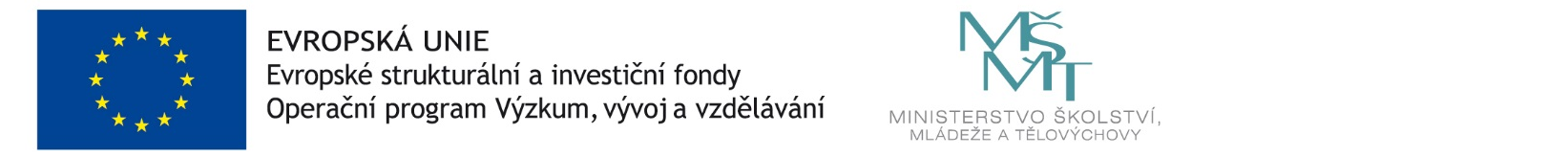 